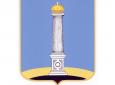 МОЛОДЕЖНАЯ ИЗБИРАТЕЛЬНАЯ КОМИССИЯМУНИЦИПАЛЬНОГО ОБРАЗОВАНИЯ «ГОРОД УЛЬЯНОВСК»ПОСТАНОВЛЕНИЕ25 марта 2016 года								№ 25/205-3г. УльяновскО регистрации депутатов Молодежной Думы города Ульяновска третьего созыва В соответствии с Положением о выборах в Молодежную Думу, утвержденным решением Ульяновской Городской Думы от 29.06.2011 № 93, на основании протокола Молодежной избирательной комиссии муниципального образования «город Ульяновск» о результатах выборов депутатов Молодежной Думы города Ульяновска третьего созыва по одномандатным избирательным округам №№ 1 – 30 от 24 марта 2016 года, постановлением Молодёжной избирательной комиссии от 24 марта 2016 года № 23/175-3 «О результатах проведения жеребьевки между зарегистрированными кандидатами в депутаты Молодежной Думы г. Ульяновска третьего созыва по Засвияжскому одномандатному избирательному округу № 17», постановлением Молодёжной избирательной комиссии от 24 марта 2016 года № 23/176-3 «О результатах проведения жеребьевки между зарегистрированными кандидатами в депутаты Молодежной Думы г. Ульяновска третьего созыва по Ленинскому одномандатному избирательному округу № 26» Молодежная избирательная комиссия муниципального образования «город Ульяновск» постановляет: 1. Зарегистрировать депутатов Молодёжной Думы третьего созыва в количестве 30 человек (список прилагается).2. Выдать зарегистрированным депутатам Молодёжной Думы третьего созыва удостоверения об избрании.3. Опубликовать настоящее постановление в газете «Ульяновск сегодня».И.о. председателя Молодежной избирательной комиссии                                   			А.Н. УсмановСекретарь Молодежной избирательной комиссии                                   			С.Г. КаленовПриложениек постановлению Молодёжной избирательной комиссииот 25.03.2016 № 25/205-3Список зарегистрированных депутатов Молодёжной Думы третьего созыва созыва ____________________№ п/пОкругФИО 1Железнодорожный 1Середавин Егор Евгеньевич2Железнодорожный 2Велиев Рамиль Рифанович3Железнодорожный 3Рассадина Юлия Валерьевна4Железнодорожный 4Воронова Анна Романовна5Заволжский 5Денисова Алина Михайловна6Заволжский 6Умнов Владислав Дмитриевич7Заволжский 7Лушников Анатолий Владимирович8Заволжский 8Писарев Максим Сергеевич9Заволжский 9Гуринов Александр Сергеевич10Заволжский 10Иванов Михаил Владиславович11Заволжский 11Дьяков Тимофей Павлович12Заволжский 12Хун Юлия Янчен13Заволжский 13Вахитов Динар Фаритович14Заволжский 14Четин Андрей Михайлович15Засвияжский 15Селиверстова Екатерина Валерьевна16Засвияжский 16Золотов Владимир Александрович17Засвияжский 17 Сиддинова Наргис Азаматовна18Засвияжский 18Матвеева Алёна Викторовна19Засвияжский 19Дубинина Татьяна Евгеньевна20Засвияжский 20Гашук Екатерина Владимировна21Засвияжский 21Макарова Мария Валерьевна22Засвияжский 22Кордюков Сергей Андреевич23Засвияжский 23Круглов Никита Алексеевич24Засвияжский 24Кузерова Дана Ильдаровна25Ленинский 25Давыдов Даниил Сергеевич26Ленинский 26Гаврилова Светлана Владимировна27Ленинский 27Табаков Андрей Николаевич28Ленинский 28Никитин Михаил Викторович29Ленинский 29Мещанинов Илья Андреевич30Ленинский 30Стогниенко Анна Вячеславовна